Задаци за изоштравање ума, замена места и здруживање сабирака1.Интересантно: Постоје једнакости у којима су обе стране изражене истим цифрама, а различитим рачунарским радњама. Нпр. 34-21=3*4+2-1Покушај да саставиш нову једнакост, за започети запис:63:3=_____________________________________________42:3+3=___________________________________________92-72=____________________________________________2.Први сабирак је највећи број 7.десетице, други сабирак је најмањи троцифрени број, а трећи сабирак за 30 већи од првог сабирка.  Израчунај збир.3.Применом својства замене и здруживања сабирака израчунај збир на најлакши начин.42+38+25=  ____________________________________________56+20+24=  ____________________________________________73+10+17=  ____________________________________________70+31+39=  ____________________________________________4.Подели часовник са 2 праве линије тако да збирови бројева у подељеним деловима буду 26.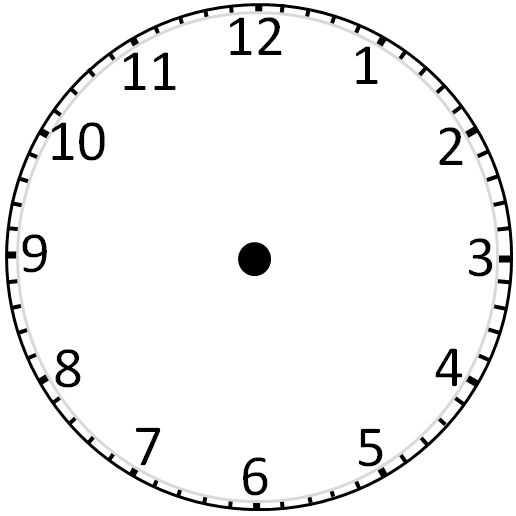 5.Израчунај цену свеске, књиге и воштаних бојица ако их је Дејан укупно платио 900 дин. Свеска и бојице коштају 500 дин а књига и свеска 600 дин.